专利合作条约(PCT)工作组第八届会议2015年5月26日至29日，日内瓦经修订的议程草案秘书处编拟会议开幕选举主席和两名副主席通过议程
(文件PCT/WG/8/1 Rev.2)PCT国际单位会议：第二十二届会议报告
(文件PCT/WG/8/2)PCT统计数据PCT在线服务
(文件PCT/WG/8/20)“对PCT费用弹性的估算”研究报告的补编
(文件PCT/WG/8/11)PCT费用收入：为减少汇率波动风险可能采取的措施
(文件PCT/WG/8/15)PCT技术援助的协调
(文件PCT/WG/8/16)培训审查员
(文件PCT/WG/8/7)指定国际单位
(文件PCT/WG/8/3)PCT Direct——旨在增加PCT使用的新服务
(文件PCT/WG/8/17)受理局向国际检索单位传送在先检索和/或分类结果
(文件PCT/WG/8/18)强制要求在进入国家阶段时答复国际报告中的负面意见
(文件PCT/WG/8/24)关于进入国家阶段和译本的信息
(文件PCT/WG/8/8)审查补充国际检索制度
(文件PCT/WG/8/6)通过ePCT进行国家阶段
(文件PCT/WG/8/19)PCT最低限度文献：专利文献的定义和范围
(文件PCT/WG/8/9)PCT序列表标准
(文件PCT/WG/8/13)修订WIPO标准ST.14
(文件PCT/WG/8/10)彩色附图
(文件PCT/WG/8/21)澄清有关援引加入遗漏部分的程序
(文件PCT/WG/8/4)同日优先权要求
(文件PCT/WG/8/5)排除某些信息的公众获得
(文件PCT/WG/8/12)向国际局传送收到的与恢复优先权权利的要求相关的文件副本
(文件PCT/WG/8/14)电子通信的延误和不可抗力
(文件PCT/WG/8/22)与国际局通信的语言
(文件PCT/WG/8/23)其他事项主席总结会议闭幕[文件完]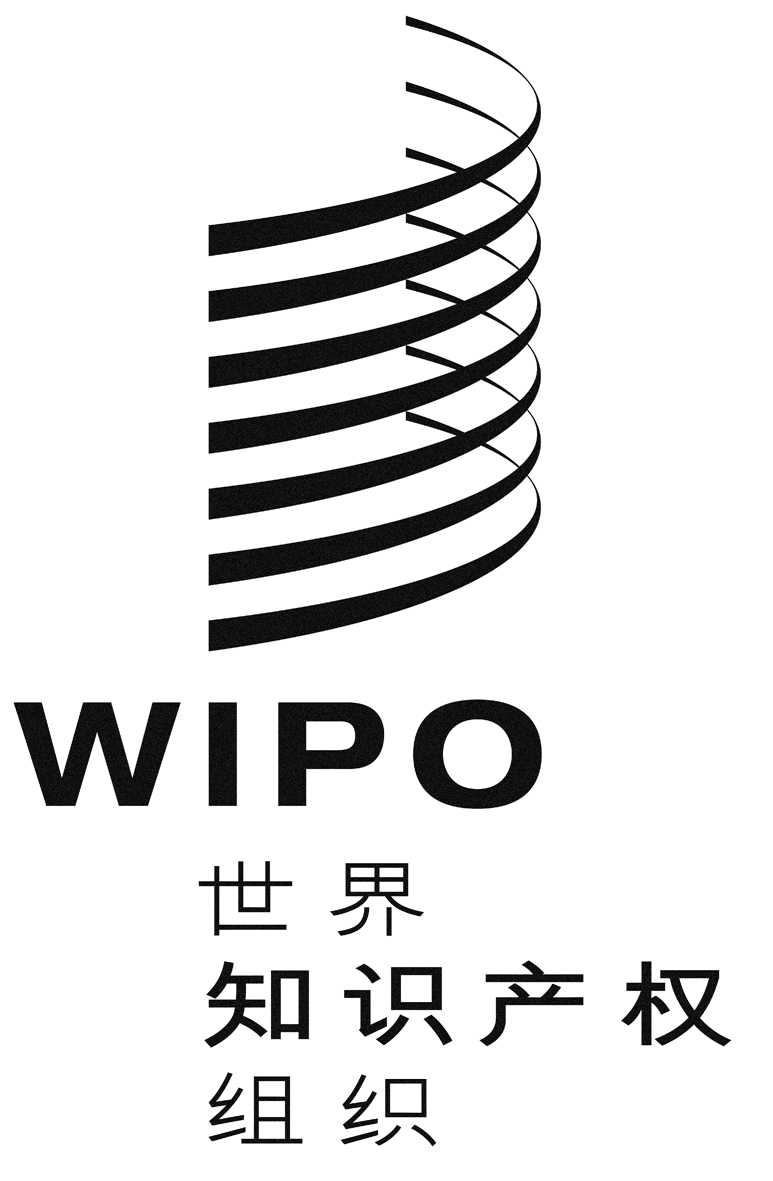 Cpct/wg/8/1 REV.2pct/wg/8/1 REV.2pct/wg/8/1 REV.2原 文：英文原 文：英文原 文：英文日 期：2015年5月13日  日 期：2015年5月13日  日 期：2015年5月13日  